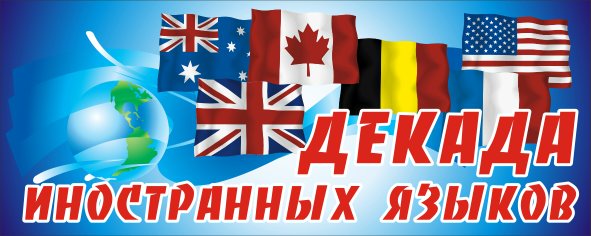 В 2015-2016 учебном году предметная декада по иностранным языкам была посвящена лингвострановедению и языкознанию.Цели проведения Декады: 1. Развитие исследовательской компетенции учителя и ученика.2. Расширение спектра знаний путем интеграции предметов.3. Привлечение внимания к зарубежной литературе и поэзии, географии, традициям.Сроки проведения:  1 - 12  февраля 2016 года 	 В подготовке и проведении предметной творческой недели приняли участие все члены кафедры, что составляет 100% от общего состава. Учителями кафедры было подготовлено 12 различных мероприятий. В рамках декады были представлены как заочные, так и очные интерактивные формы работы с обучающимися:Конкурс чтецов Английской поэзии среди учащихся 3-4 х классов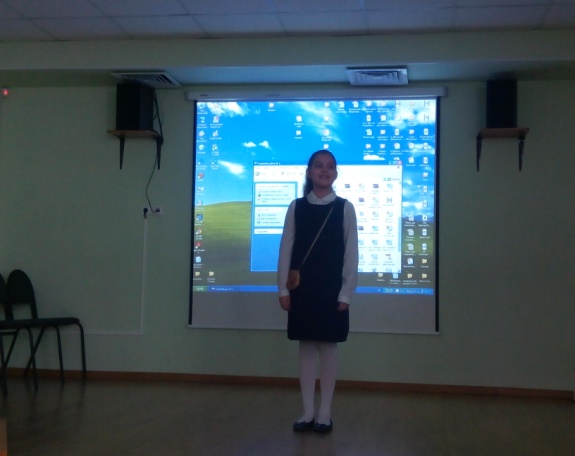 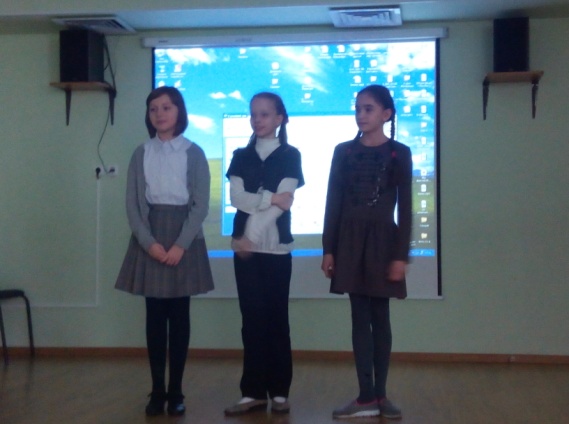 Результат  конкурса среди учащихся 2-7-х классов на лучшую открытку к празднику «День святого Валентина».Результаты конкурса рисунков «По страницам английских сказок». Результаты «Праздника алфавита» ABC–party.Результаты  конкурса презентаций «Известные люди англоязычных стран» среди учащихся 7-х классов.Результаты лингвострановедческой  викторины  (7-8 классы)Результаты лингвострановедческой  викторины  (5-6классы)Результаты 5 классы Результаты  6 классы Результаты лингвострановедческой  викторины  (10-11классы)Результаты командной игры «Что? Где? Когда?» (10-11-е классы)Результаты квеста «Французский вокруг нас» (франц.яз.) Результаты Олимпиады по французскому языку среди 4-х классов_Результаты конкурса рисунков «Иллюстраций к басням Лафонтена»(4-9 классы)Результаты викторины «Творчество Жана де Лафонтена»Ф. И. участникаКлассФИО учителяМестоДинмухаметова Дана3бГауэр М.С.I местоЦой Дарья3аГауэр М.С.II местоЛунгол Анна3аГауэр М.С.III местоРабинович Яна4бГауэр М.С.I место Куприна Ульяна4аГауэр М.С.II местоЖарикова Мария4вГауэр М.С.III местоКовалевская Майя Солодовникова Вера Дударева Мария4аГауэр М.С.I место (трио) Ильина ЯнаПопова Арина3бГауэр М.С.I место (дуэт)№Ф.И. участникаКлассФ.И.О. учителяМесто1Черданцева Полина2 «Б»Ярощук А.В.I2Анненкова Василиса2 «В»Ярощук А.В.II3Громова Мария2 «А»Ярощук А.В.III4Ушакова Полина3 «А»Ярощук А.В.I5Кучинская Элеонора3 «А»Ярощук А.В.I6Носова Александра3 «Б»Ярощук А.В.II7Милик Яна3 «В»Ярощук А.В.II8Бакшин Алексей3 «Г»Ярощук А.В.II9Смеркалова Дарья3 «Г»Ярощук А.В.III10Кремнева Юлия4 «А»Ярощук А.В.II11Дударева Мария4 «А»Гауэр М.С.I12Тен Ирина4 «Г»Ярощук А.В.II13Смирнова Нина7 «В»Солонщикова М.Г.I14Огаркова Елизавета7 «В»Солонщикова М.Г.II15Непомнящих Марина7 «В»Солонщикова М.Г.III№Ф. И. участникаКлассФИО учителяМесто1.Ковалевская Майя4АГауэр М.С.I место2.Лисихина Галина3ГСиткова Е.Е.I место3.Быкова Алиса2 ВЯрощук А.В.II место4.Бесчетнова Алина2ВЯрощук А.В.III место№Ф. И. участникаКлассФИО учителяМесто1.Зарипова Ксения2аСиткова Е.Е.I место2.Косенко Владимир2бСиткова Е.Е.I место3. Ландарин Вадим2аЯрощук А.В.I место4.Молченко Андрей2вСиткова Е.Е.I место1Вотруба Илья2аСиткова Е.Е.II место2.Клясюк София2бСиткова Е.Е.II место3.Султанова Камилла2бЯрощук А.В.II место4.Повторев Владимир2вСиткова Е.Е.II место1.Шипилов Алексей2 бЯрощук А.В.III место№Ф.И. участникаКлассФИО учителяМесто1Данилов Иван7бГетц Н. Б.I№Ф.И. участникаКлассФИО учителяМесто1Колосова Полина7аСолонщикова М. Г.I2Мананков Гриша7бСолонщикова М. Г.I3Кравченко Никита7аСолонщикова М. Г.II4Беланова Катя7бСолонщикова М. Г.II5Власов Н7бСолонщикова М. Г.II6Данилов Иван7бГетц Н. Б.II7Чебоксарова Мария7гШтин О. Ш.II8Волкова Полина7гШтин О. Ш.II9Андреева Соня7гШтин О. Ш.II10Шарф Алина7гМакарова О. С.III11Якимова Катя7аГетц Н. Б.III12Фатихова Элина7бГетц Н. Б.IIIФИОБалл, местоФИО учителя1. Чернова Ирина, 5а 1 место, 17 балловГетц Н.Б.2. Благовещенская Серафима, 5 вСеменов Артем, 5а 2 место, 16 балловГауэр М.С.Солонщикова М.Г. 3. Вятчина Татьяна3 место,  15 балловСиткова Е. А.ФИОБалл, местоФИО учителя1. Чахпуниди Игорь, 6а 1 место, 21 баллСолонщикова М.Г. 2. Неватус Ева, 6в 2 место, 20 балловГетц Н.Б.3. Тытарь Анастасия, Герц Альбина,  6а 3 место, 19 балловГетц Н.Б.№Ф.И. участникаКлассКлассФИО учителяМестоМесто1Касымов11б11бШтин О.ШII2Копылов11б11бШтин О.ШII3Драчева Настя11б11бШтин О.ШII4Нестеров Иван11б11бШтин О.ШII5Новикова Надя11б11бШтин О.ШII6Староконь Женя11б11бШтин О.ШII7Башкардина Женя11б11бМакарова О.СIIII8Идрисов Даниил11а11аШтин О.ШIIII9Чеботарев Иван11б11бШтин О.ШIIIIII10Исламов Евгений11а11аШтин О.ШIIIIII11Денисов ДимаДенисов Дима11а      Штин О.Ш      Штин О.ШIII12Машков ДмитрийМашков Дмитрий11аШтин О.ШШтин О.ШIII13Булычева ЛизаБулычева Лиза11бМакарова О.СМакарова О.СIII14Брюханов КостяБрюханов Костя11бМакарова О.СМакарова О.СIII15Палько АленаПалько Алена11бМакарова О.СМакарова О.СIII16Побережникова ЛизаПобережникова Лиза11бМакарова О.СМакарова О.СIII17Свивальнев ДавидСвивальнев Давид11бМакарова О.СМакарова О.СIII18Николаева АринаНиколаева Арина11бМакарова О.СМакарова О.СIII19Рожкова ЖеняРожкова Женя11бМакарова О.СМакарова О.СIII№Ф.И. участникаКлассФИО учителяМесто11 группа 11 б класс11 б Макарова О.С.I (57б)22группа 11 б класс11 бШтин О.Ш.II (42 б)31группа 11 а класс11 аМакарова О.С.II (43 б)42 группа 11 а класс11 аШтин О.Ш.I(59 б)51 группа10 а класс10 аМакарова О.С.II (23 б)62 группа10 а класс10 аШтин О.Ш.I(37б)71группа 10 б класс10 бМакарова О.С.I(44б)82группа 10 б класс10бШтин О.Ш.II (43б)№Ф.И. участникаКлассФИО учителяМесто1Колосова Полина7аБолдасова О.А.2№Ф. И. участникаКлассФИО учителяМесто1.Кремнёва Юлия4аБолдасова О.А.I место2.Соколова Ксения4аБолдасова О.А.II место3.Беланова Таня4аБолдасова О.А.III место4.Тюрина Наташа4аБолдасова О.А.III место5.Ковалевская Майя4аБолдасова О.А.III место6.Власова Тая4аБолдасова О.А.III место7.Сенина Рита4вБолдасова О.А.8.Рябова Маша4аБолдасова О.А.9.Гладких Валерия4аБолдасова О.А.10.Дударева Маша4аБолдасова О.А.11.Сикора Дима4аБолдасова О.А.12.Радченко Семен4аБолдасова О.А.№Ф.И. участникаКлассФИО учителяМесто1Ковалевская Майя4аБолдасова О. А. 17 классы7 классы7 классы7 классы2Колпакова Валерия7аСаврасова Н. М.13Ковалевская Ева7аСаврасова Н. М.28 классы8 классы8 классы8 классы4Зверева Полина8аСаврасова Н. М.15Галкин Александр8бСаврасова Н. М.26Козлов Максим8бСаврасова Н. М.37Галкин Саша8бСаврасова Н. М.8Чепиков Леонид8бСаврасова Н. М.9Мартакова Лиза8бСаврасова Н. М.10Котов Игорь8бСаврасова Н. М.11Харитонов Кирилл8аСаврасова Н. М.12Алёхин Кирилл8аСаврасова Н. М.13Логвиненко Данила8бСаврасова Н. М.9 классы9 классы9 классы9 классы14Хабарова Наташа9бСаврасова Н. М.115Братчикова Лилия9бБолдасова О. А.216Усольцева Татьяна9бСаврасова Н. М.3№Ф.И. участникаКлассФИО учителяМесто1Ковалевская Ева7аСаврасова Н. М.1 (16 баллов)2Григорьева Настя 9бБолдасова О. А.1           (16б)3Хабарова Наташа9бСаврасова Н. М.2           (15б)4Загузина Маша9аСаврасова Н. М. 3            14б)5Тригубчак Лиза9бСаврасова Н. М.13б6Логвиненко Данила8бСаврасова Н. М.12б7Перелётова Ксения8бСаврасова Н. М.12б8Серебрин Виктор8бСаврасова Н. М.12б 9Куличенко Сергей8бСаврасова Н. М.11б10Трубачев Андрей8вСаврасова Н. М.11б11Косов Артём8бСаврасова Н. М.10б12Былин Коля8вСаврасова Н. М.10б 13Панюков Вова8вСаврасова Н. М.10б14Воронова Настя8вСаврасова Н. М.10б15Заварзин Артём8вСаврасова Н. М.10б16Ковальчук Маша8вСаврасова Н. М.9б17Тимофеев Артём8бСаврасова Н. М.9б18Чепиков Леонид8бСаврасова Н. М.9б19Мартакова Лиза8бСаврасова Н. М.9б20Ефремова Алёна8вСаврасова Н. М.9б21Котов Игорь8вСаврасова Н. М.8б22Козлов Максим8вСаврасова Н. М.7б